United States 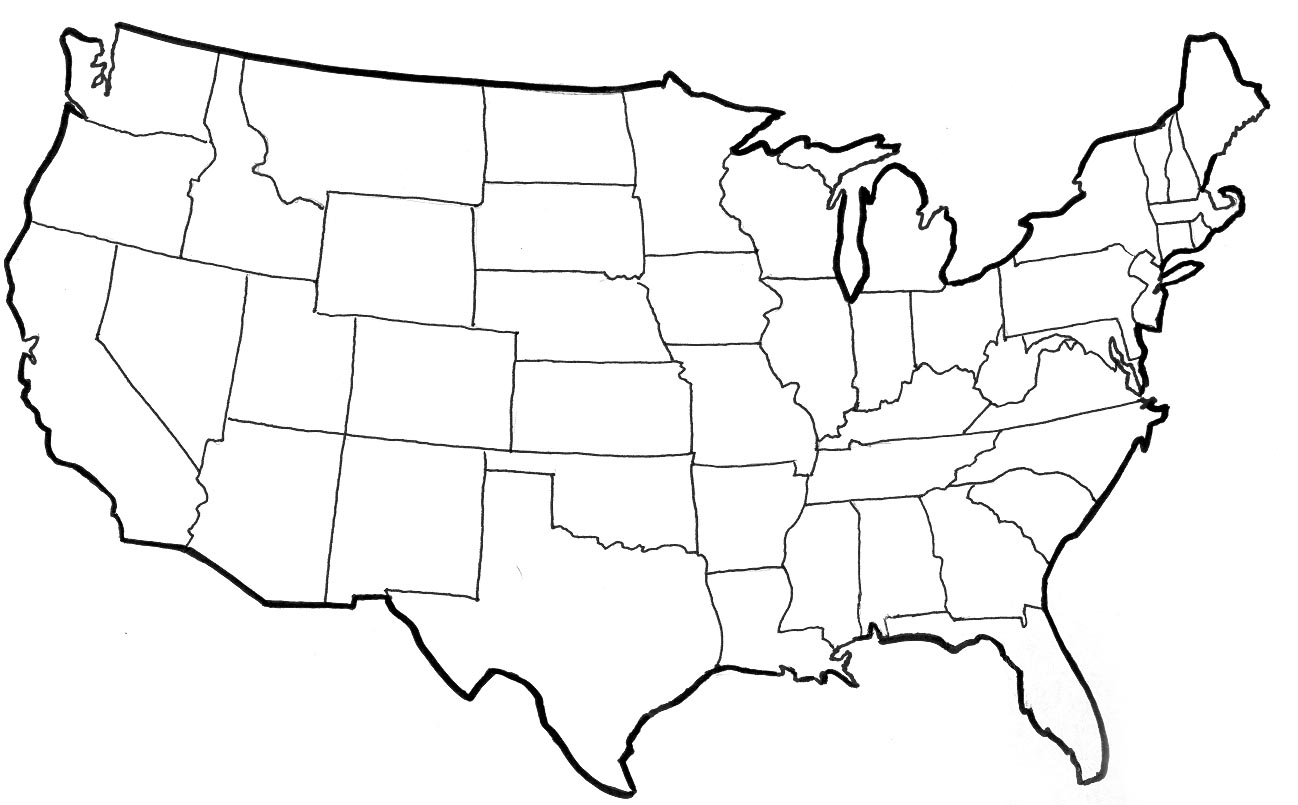 Cities and Landforms MapDirections:  Use the text box below to label the cities and landforms on the map.  Stars on the map represent cities.  Use maps on page 240 or R56 to find the majority of the information.  